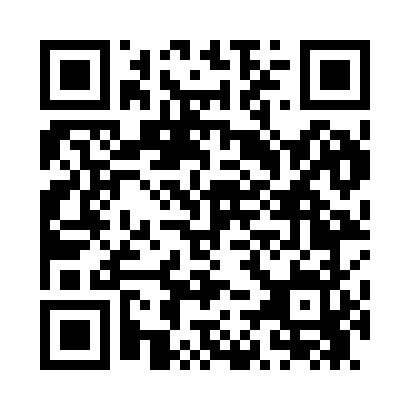 Prayer times for El Curuco, New Mexico, USAMon 1 Jul 2024 - Wed 31 Jul 2024High Latitude Method: Angle Based RulePrayer Calculation Method: Islamic Society of North AmericaAsar Calculation Method: ShafiPrayer times provided by https://www.salahtimes.comDateDayFajrSunriseDhuhrAsrMaghribIsha1Mon4:245:521:095:008:279:542Tue4:255:521:105:008:269:543Wed4:255:531:105:008:269:544Thu4:265:531:105:008:269:545Fri4:275:541:105:008:269:536Sat4:275:551:105:008:269:537Sun4:285:551:105:008:259:528Mon4:295:561:115:008:259:529Tue4:305:561:115:018:259:5110Wed4:305:571:115:018:259:5111Thu4:315:571:115:018:249:5012Fri4:325:581:115:018:249:5013Sat4:335:591:115:018:239:4914Sun4:345:591:115:018:239:4815Mon4:356:001:115:018:229:4816Tue4:366:011:115:018:229:4717Wed4:376:011:125:018:219:4618Thu4:386:021:125:018:219:4519Fri4:396:031:125:018:209:4420Sat4:406:041:125:018:209:4321Sun4:416:041:125:018:199:4222Mon4:426:051:125:018:189:4223Tue4:436:061:125:018:179:4124Wed4:446:071:125:018:179:4025Thu4:456:071:125:008:169:3926Fri4:466:081:125:008:159:3727Sat4:476:091:125:008:149:3628Sun4:486:101:125:008:149:3529Mon4:496:101:125:008:139:3430Tue4:506:111:125:008:129:3331Wed4:516:121:124:598:119:32